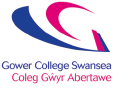 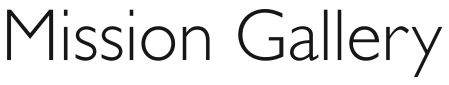 Cyfle i fod yn Artist Preswyl yng Ngholeg Gŵyr Abertawe mewn partneriaeth ag Oriel MissionMae’r cyfle preswyl cyffrous hwn yn bartneriaeth rhwng Coleg Gŵyr Abertawe ac Oriel Mission. Gydag un cyfnod preswyl yn dechrau ym Chwerfor 2015 a’r llall yn Mai 2015, dyma gyfle gwych i ddau artist newydd, o unrhyw ddisgyblaeth, i weithio gyda’r adnoddau a’r arbenigedd yn y ddau sefydliad. Bydd disgwyl i’r ymgeiswyr llwyddiannus ddatblygu eu gwaith eu hunain, arwain gweithdai yng Ngholeg Gŵyr Abertawe, cymryd rhan mewn digwyddiad stiwdios agored, gan orffen gydag anerchiad artist a phroffil terfynol yn Oriel Mission.Bydd yr artist a ddewisir yn gweithio’n bennaf yng Ngholeg Gŵyr Abertawe, Campws Llwyn y Bryn am dri mis. Bydd y cyfnod preswyl yn cynnwys Ffi Artist o £1500, cyllideb ar gyfer deunyddiau, cymorth technegol, marchnata, mentora, arweiniad a chymorth ym mhob maes ymarfer proffesiynol. Bydd hyn hefyd yn cynnwys proffil yn Oriel Mission ym Gorffennaf 2015. Mae unrhyw artist newydd sydd â gallu creadigol rhagorol ynghyd â rhywfaint o brofiad ym maes addysg y celfyddydau a'r gallu i arwain dosbarthiadau ar gyfer myfyrwyr y celfyddydau yn gallu gwneud cais. Ffurfiwyd Coleg Gŵyr Abertawe ar 20 Awst 2010 drwy uno Coleg Gorseinon a Choleg Abertawe.  Mark Jones yw Pennaeth newydd y coleg (2013). Cenhadaeth y coleg yw dod â dau sefydliad ategol, llwyddiannus at ei gilydd er mwyn creu sefydliad fydd yn darparu cyfleoedd a phrofiadau dysgu arbennig i bobl ifanc, oedolion a chyflogwyr Abertawe.Campws Llwyn y Bryn
Lleolir prif gampws y Celfyddydau Gweledol o fewn pellter cerdded hwylus o ganol dinas Abertawe.  Mae cysylltiadau cludiant i’r dref ac i'r prif gampws yn Nhycoch yn ardderchog.  Mae campws Llwyn y Bryn yn darparu cyfleusterau'r 21ain ganrif i'r myfyrwyr o fewn hen Ysgol Uwchradd y Merched, adeilad prydferth sy'n dyddio o ddechrau’r 20fed  ganrif.  Daw myfyrwyr i Lwyn y Bryn er mwyn archwilio amrywiaeth eang o feysydd Celf a Dylunio.  Addysgir lefelau cwrs 1- 4 gan fwyaf, a bydd y rhan fwyaf o’r myfyrwyr yn mynd ymlaen at Addysg Uwch.  Aeth sawl cyn fyfyriwr ymlaen i ddilyn gyrfa lwyddiannus fel artistiaid, dylunwyr, actorion, dawnswyr a ffotograffwyr.Mae sawl stiwdio arbenigol yn Llwyn y Bryn ar gyfer astudio Celfyddyd Gain, Cerameg, Ffasiwn a Chelfyddyd Graffig.  Yn ein hystafelloedd tywyll digidol fe gewch y dechnoleg ddiweddaraf un i’n myfyrwyr Ffotograffiaeth, a gall myfyrwyr y Cyfryngau fanteisio ar y stiwdios cynhyrchu radio a theledu.  Mae’r stiwdio recordio gyda’r holl gyfarpar yn cynnig modd i fyfyrwyr greu cerddoriaeth wreiddiol.  
Mae Canolfan Adnoddau Dysgu fodern, amlgyfrwng yn cynnig lle tawel i'r myfyrwyr astudio ac adolygu.  Oriel Mission yw un o’r gofodau addasedig gorau yng Nghymru ar gyfer celf gyfoes.  Mae enw da gan Oriel Mission am greu rhaglen ddeinamig ac unigryw, er mwyn cyfleu rhagoriaeth ar draws y celfyddydau gweledol a chelf a chrefft gymhwysol ar draws Cymru a thu hwnt.Gyda gofod arddangos, gofod crefft, gofod dysgu, digwyddiadau, cyfleoedd preswyl a mwy, mae cyfle i’r gymuned leol a'r gymuned ehangach i ddatblygu eu dealltwriaeth a'u gwybodaeth am gelf yn Oriel Mission.  Lleolir Oriel Mission mewn adeilad rhestredig Gradd II a gychwynnodd yn 1977 fel corff gwirfoddol a gafodd ei redeg a’i arwain gan artistiaid.  Newidiodd i fod yn sefydliad proffesiynol er i'r corff barhau i fod yn wirfoddol hyd nes iddo gael ei gyfansoddi i fod yn Gwmni Dielw yn 2008.  Wedi'i lywodraethu gan fwrdd o gyfarwyddwyr gwirfoddol, mae'r gwaith rheoli a rhaglennu yn cael ei gynnal gan staff celf a thîm ymroddedig o wirfoddolwyr.  Cefnogir Oriel Mission gan Gyngor Celfyddydau Cymru. Bydd y panel dewis yn cynnwys cynrychiolwyr o Oriel Mission a Choleg Gŵyr Abertawe.Mae’r cyfnodau preswyl hyn yn brosiect partneriaeth â Choleg Gŵyr Abertawe ac Oriel Mission, Abertawe ac fe'u rheolir a'u gweinyddir gan Mike Murray, Coleg Gŵyr Abertawe, Abertawe.  Canllawiau a Meini Prawf Darllenwch y canlynol yn ofalus cyn ymgeisio os gwelwch yn dda. Mae'r cyfnod preswyl cyffrous hwn yn bartneriaeth rhwng Coleg Gŵyr Abertawe ac Oriel Mission.  Bydd un cyfnod preswyl yn cychwyn ym mis Chwerfor 2015 a’r llall ym mis Mai 2015.  Mae’n gyfle gwych i ddau artist newydd, o unrhyw ddisgyblaeth, i weithio gydag adnoddau ac arbenigedd y ddau sefydliad.  Disgwylir i’r ymgeiswyr llwyddiannus ddatblygu eu gwaith eu hunain, arwain gweithdai yng Ngholeg Gŵyr Abertawe, cymryd rhan mewn digwyddiad stiwdio agored gan orffen gydag anerchiad artist a phroffil terfynol yn Oriel Mission.Bydd y cyfnodau preswyl yn rhoi'r gefnogaeth ganlynol i’r ymgeisydd:Gofod stiwdio preswyl yng Ngholeg Gŵyr am 3 mis; Ffi artist £1500;Cyllideb deunyddiau;Cefnogaeth a chyngor datblygiad proffesiynol; Cyfle i ganlyniad y cyfnod preswyl gael ei broffilio gan Oriel Mission; Cyhoeddusrwydd ar-lein, marchnata a nodweddion drwy Oriel Mission a Choleg Gŵyr Abertawe; Cyngor proffesiynol gan unigolion a sefydliadau sefydledig; Defnyddio llyfrgell ac adnoddau Oriel Mission a Choleg Gŵyr Abertawe NID yw’r cyfnod preswyl yn cynnwys: Costau teithioLletyBydd Oriel Mission a Choleg Gŵyr Abertawe yn hyrwyddo gwaith yr artistiaid a ddewisir, gan wireddu eu hethos o feithrin datblygiad a gwthio ffiniau y Celfyddydau Gweledol a Chymhwysol.  Yn gyfnewid am hyn, disgwyliwn i’r artistiaid a ddewisir: Ymddwyn fel llysgennad mewn digwyddiadau ac ar lwyfan cyhoeddus ar gyfer Coleg Gŵyr Abertawe ac Oriel Mission, gan hyrwyddo ethos ac athroniaeth y ddau sefydliad bob amser. Cefnogi rhaglen addysg Oriel Mission a Choleg Gŵyr Abertawe. Defnyddio stiwdio/adnoddau'r sefydliadau am o leiaf 10 awr yr wythnos.  Meithrin perthynas a chwarae rôl weithgar o fewn Oriel Mission yn ystod y cyfnod a nodirSefydlu perthynas broffesiynol â staff y ddau sefydliad. Cytuno i ymweliadau stiwdio ac ymgysylltu â'r cyhoedd pan fo'n briodol a chyfleus. Dilyn canllawiau brand Oriel Mission a Choleg Gŵyr Abertawe ar brint, rhaglenni, erthyglau dilynol ac yn y blaen. Rhoi diweddariad cyson, delweddau a gwybodaeth i Oriel Mission a Choleg Gŵyr Abertawe.Rhwydweithio, rhannu a chefnogi’r gymuned artistig yn Abertawe. Meini Prawf a ChymhwyseddRhaid i ymgeiswyr ddefnyddio’r stiwdio ar ddyddiadau penodol yn ystod y cyfnod preswyl a chynnal gweithdai fel y bo angen Dylai ymgeiswyr ddangos gallu neu botensial rhagorolEr mwyn bod yn gymwys, dylai ymgeiswyr ddarparu enw dau ganolwr sydd yn gyfarwydd â'u gwaith, a all dystio i ansawdd eu gallu neu eu potensial. Ni fydd geirda gan aelodau agos o'r teulu yn cael ei dderbyn.  Ni ddylai canolwyr na’r ymgeiswyr fod â chysylltiad â Choleg Gŵyr Abertawe ac Oriel Mission (yn cynnwys y Bwrdd Cyfarwyddwyr). Bydd prawf CRB yn cael ei gynnal os yw'r ymgeisydd yn llwyddiannus. AsesuYn ystod y cam asesu, byddwn yn llunio rhestr fer gyda hyd at bum ymgeisydd a gaiff eu gwahodd am gyfweliad a rhoi cyflwyniad o’u gwaith.   Mae’r panel dewis yn chwilio am uchelgais, gweledigaeth a rhywun sydd â syniad clir o'r cyfeiriad y dylai ei waith fynd iddo.  Mae profiad blaenorol o weithdai/weithio yn y celfyddydau yn hanfodol.  Byddai’r gallu i siarad Cymraeg yn ddymunol.  Ymgeiswyr ar y rhestr ferBydd hyd at bum ymgeisydd ar y rhestr fer yn cael eu gwahodd i roi cyflwyniad ar eu gwaith i’r panel dewis.  Bydd pob ymgeisydd ar y rhestr fer yn cael eu gwaith wedi’i broffilio ar wefan Oriel Mission: www.missiongallery.co.uk Bydd yr ymgeisydd llwyddiannus yn arwyddo cytundeb gydag Oriel Mission a Choleg Gŵyr Abertawe sy'n amlinellu’r telerau ac amodau ar gyfer cael buddiannau bod yn artist preswyl.  Bydd y cytundeb yn amlinellu unrhyw oblygiadau o ran cyllideb, derbynebau, yswiriant, brandio a’r gynrychiolaeth yn y cyhoeddusrwydd ar gyfer yr artist a'i waith.  Hoffai Coleg Gŵyr Abertawe ac Oriel Mission wobrwyo a chefnogi dau artist, yn dechrau ym Chwerfor 2015.  Mae’r gwahoddiad yn agored ar draws y Celfyddydau Gweledol a Chymhwysol.  YmgeisioRhai i ymgeiswyr gyflwyno’r canlynol DRWY'R E-BOST YN UNIG Ffurflen gais wedi’i chwblhau6 delwedd o waith diweddarCV E-bostiwch geisiadau a deunyddiau ategol at Mike Murray: Michael.Murray@gowercollegeswansea.ac.ukLucy Donald: learning@missionOriel.co.ukRhaid i'r holl wybodaeth gael ei chwblhau a'i hatodi er mwyn i'ch cais gael ei ystyried.  Cydnabyddir ceisiadau drwy anfon e-bost at yr ymgeisydd o fewn 5 diwrnod gwaith. Dyddiad cauDyddiad cau ar gyfer ceisiadau 		Dydd Iau 29 Ionawr  2015Cyfweliadau (os ydych ar y rhestr fer) 	 Dydd Gwener 6 Chwerfor 2015Ni dderbynnir ceisiadau hwyr. Rheolir a gweinyddir y cyfnod preswyl hwn gan Mike Murray, Darlithydd Coleg Gŵyr Abertawe mewn partneriaeth ag Emma Rylance, Oriel Mission. Mae rhagor o wybodaeth am y cyfnod preswyl hwn i'w gweld yn www.coleggwyrabertawe.ac.uk a www.missiongallery.co.uk 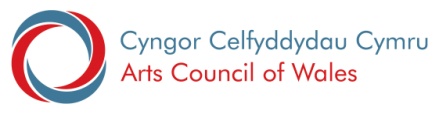 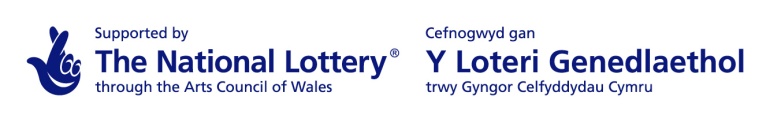 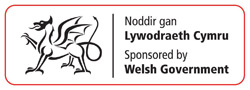 